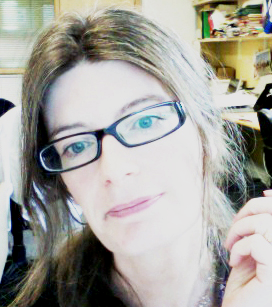 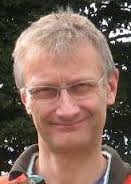 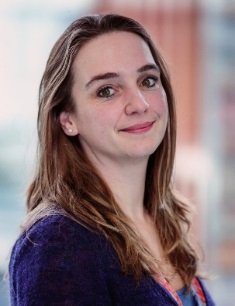 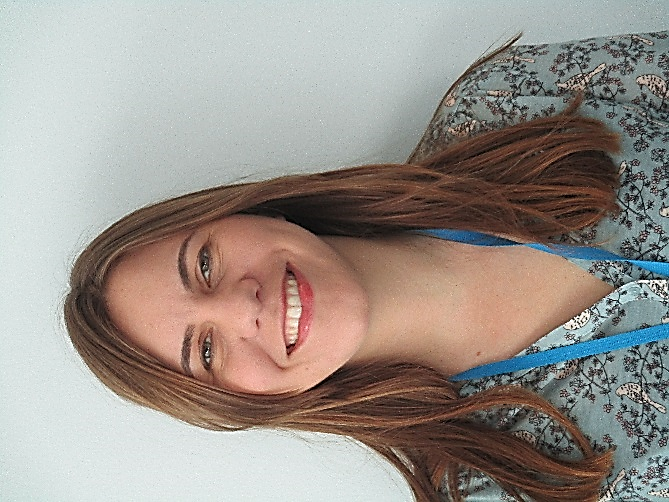 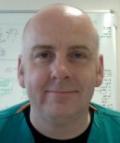 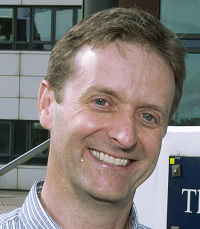 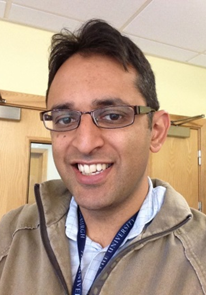 Prof Steve Anderton		Dr Anne Astier		Prof Debbie Bogaert		Dr Jenna Cash		Dr Gareth Clegg	Dr Donald Davidson		Dr Kev Dhaliwal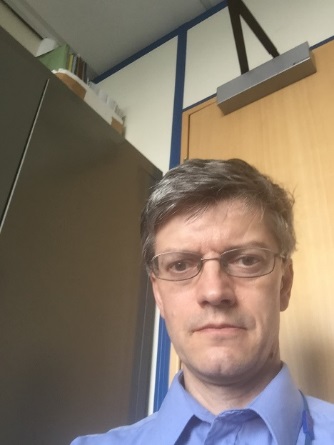 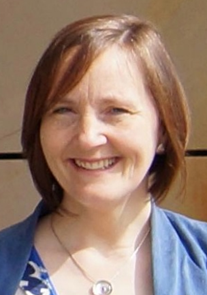 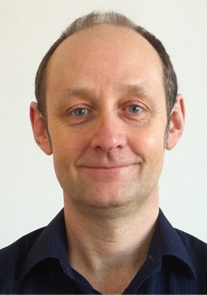 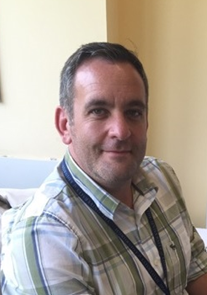 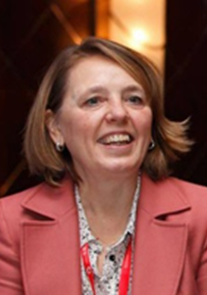 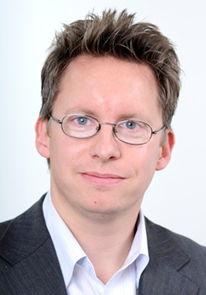 Prof David Dockrell		    Prof Julia Dorin		Prof Ian Dransfield       Dr Rodger Duffin          Prof Elaine Dzierzak	Dr Jonathan Fallowfield		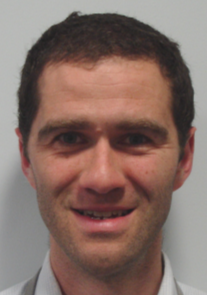 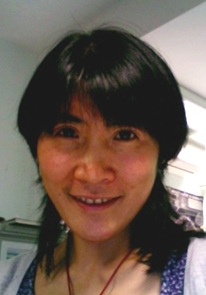 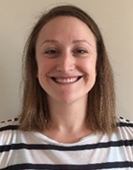 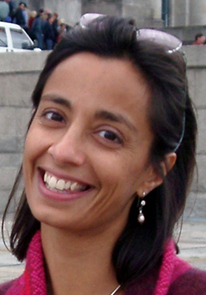 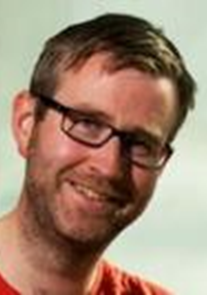 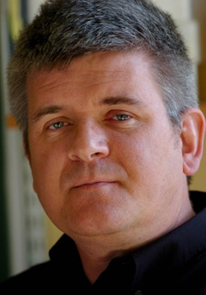 Dr David Ferenbach		          Dr Yi Feng	        Dr Emily Gwyer Findlay    Dr Mohini Gray              Dr Robert Gray	 Prof Chris Gregory	 	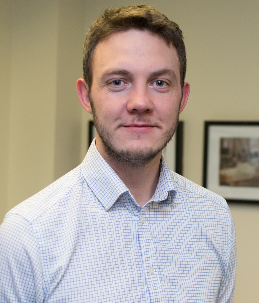 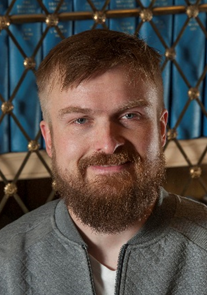 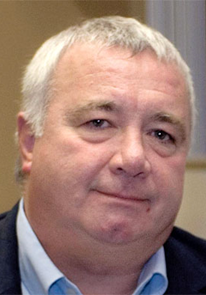 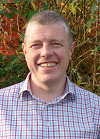 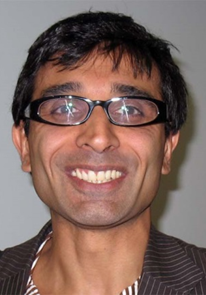 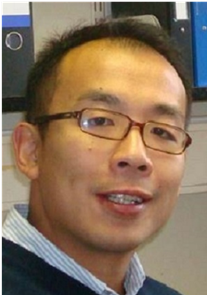   Dr David Griffith		Dr Carsten Hansen	Prof Chris Haslett	Prof Neil Henderson		Dr Nik Hirani 	Dr Gwo-Tzer Ho 							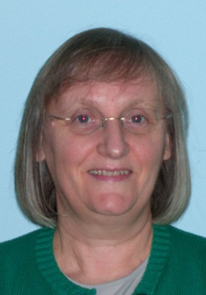 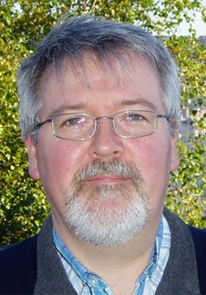 Prof Sarah Howie	 Prof Jeremy Hughes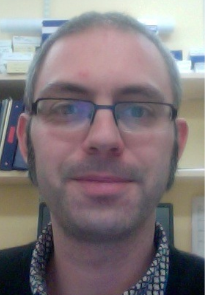 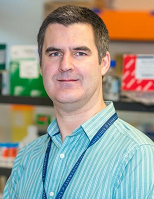 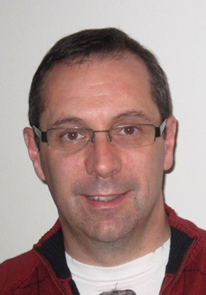 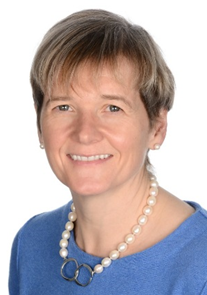 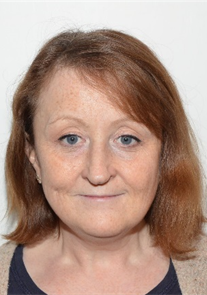 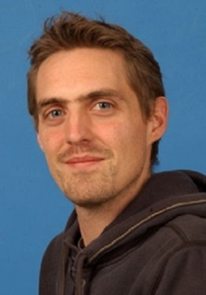     Dr Steve Jenkins		     Dr Tim Kendall		      Dr David Kluth		Ms Lorna Marson	 Dr Alison MacKinnon        Dr Henry McSorley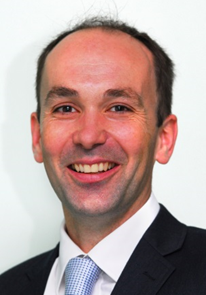 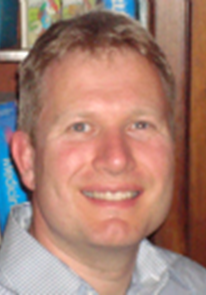 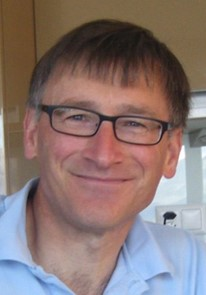 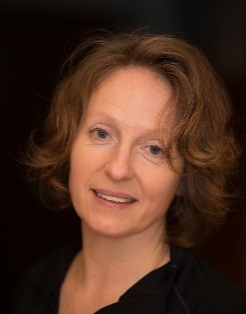 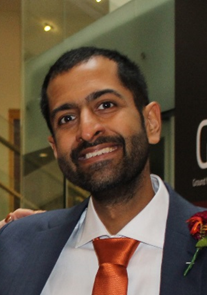 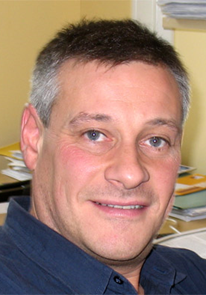 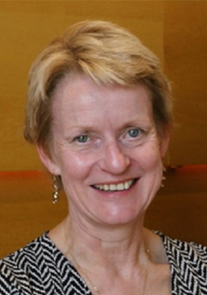 Dr Richard Mellanby		  Mr Damian Mole 	 Dr Richard Phelps		Dr Sandrine Prost        Dr P Ramachandran          Prof Adriano Rossi	Prof Philippa Saunders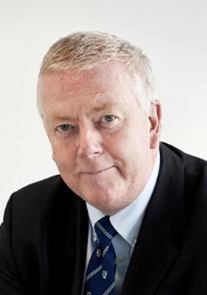 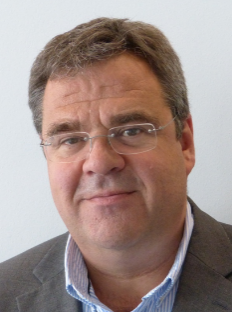 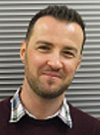 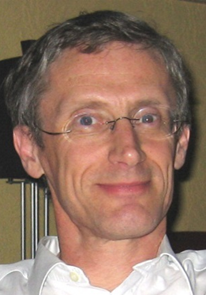 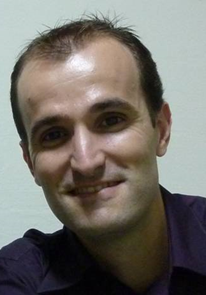 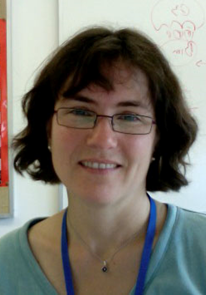 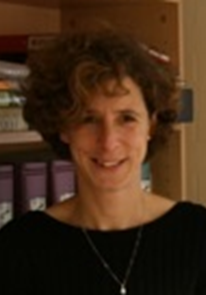 Prof Sir John Saville		Prof Jϋrgen Schwarze 	         Dr Alan Serrels               Prof Neil Turner		Dr Marc Vendrell	      Dr Sonja Vermeren		Dr Sarah Walmsley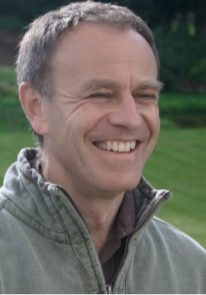 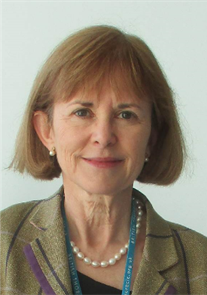 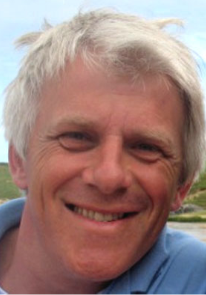 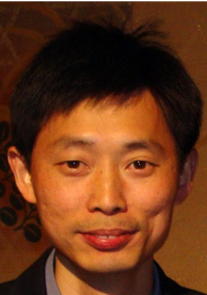 Prof Timothy Walsh		Prof Moira Whyte	Prof Steve Wigmore		Dr Chengcan Yao	     